Hand’e-sportDOSSIER D’INSCRIPTIONFaire découvrir le e-sport aux personnes en situation de handicap 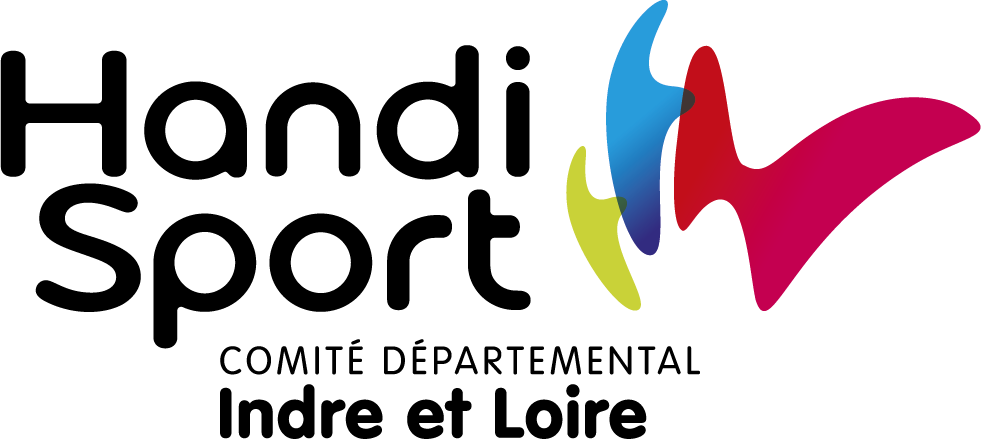 Saison Sportive 2022-2023Renseignements généraux Nature du handicap (description précise obligatoire)……………………………………………………………………………………………………………………………………………………………………………………………………………………………………………………………………………………………………… Avez-vous une manette de Nintendo Switch adaptée ?          O  Oui 				O   Non Renseignements médicaux et chirurgicauxAntécédents médicaux (épilepsie, maladie …) : ……………………………………………………………………………………………………………………………………………….………………………………………………………………………………………………….Prenez-vous un traitement ? 	   o OUI 	   o NON    o Cardiaque 		   o pulmonaire 		   o diabétique 		   o rénal       o épileptique 	   o autres : ……………………… (précisez) Etes-vous allergique ? 	   o OUI 	   o NON    o  Allergie alimentaire………………………………………………………………………..   o  Allergie médicamenteuse…………………………………………………………………..   o  Allergie respiratoire………………………………………………………………………..   o  Autre (précisez) …………………………………………………………………………….Vaccination : Date du dernier DT Polio : ……………………………………………………………………Vaccination Hépatite A (facultative) : ………………………………………………………..Vaccination Hépatite B (facultative) : ………………………………………………………...Groupe sanguin : …………………………………………………………………………….Habitude de vieMobilité, matériel et mode de déplacement :    o Fauteuil électrique    o Fauteuil manuel avec possibilité de se mettre debout    o Fauteuil manuel sans possibilité de se mettre debout    o Marche avec une canne    o Marche avec deux cannes   o Marche avec déambulateur    o Marche sans aide Equipement utilisé (prothèse, orthèse, sonde ..) :……………………………………………….…………………………………………………………………………………………………..…………………………………………………………………………………………………..Relation et communication : A-t-il des problèmes d’élocution ?    o OUI 		   o NON Utilise-t-il un langage coté ?    o OUI 	  o NON Si OUI, lequel : …………………………………………………………………………………Situation professionnelle :Travail : ...……………..………………………………………………………………………...…………………………………………………………………………………………………...…………………………………………………………………………………………………...Suivi par un établissement médico-social ? Si OUI, lequel ? ………………………………………………………..…………………………………………………………………………………………………...En remplissant ce document, j’atteste avoir pris connaissance des conditions d’inscription.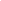 Autorisation de soins médicaux et autorisation d’opérerJe soussigné(e), …………………………………………………………………………………Demeurant ………………………………………………………………..Autorise tout acte médical et chirurgical et toute anesthésie que pourrait rendu indispensable par mon état de santé  ……………………………………………………………………….Date : …../……./…….							Signature Nom ……………………………….Prénom …………………………………….Date de naissance …………………………………………… Sexe     o F        o M Adresse……………………………………………………………………………………………………………………………………………………………………………………….……………………………………………………………………………………………….Téléphone fixe ………………………….. Téléphone portable …………………………….E-mail………………………………………………………………………………………..Personne à contacter en cas d’urgence ……………………………………………………Téléphone domicile ………………………..Téléphone travail ……………………………..Portables …………………………………………………………………………………….Lien avec la personne ………………………………………………………………..Pour tous renseignements complémentaires, contactez-nous02 47 29 11 25       ou        07 80 90 40 41ambre.amedee@comite-handisport37.fr